Employee Accident Investigation ReportInstructions to EmployeeUse this form to report all work-related injuries, illnesses, or near-miss events (which could have caused an injury or illness), no matter how minor.  This helps us to identify and correct hazards before they cause serious injuries.  Complete this form as soon as possible and give it to your supervisor for further action.Employee Signature:  Name (Print):  Date:  Instructions to SupervisorsComplete this form as soon as possible after an incident that results in serious injury or illness.  (Optional:  Use to investigate a minor injury or new miss that could have resulted in a serious injury or illness.)Part of body affected  (circle all that apply)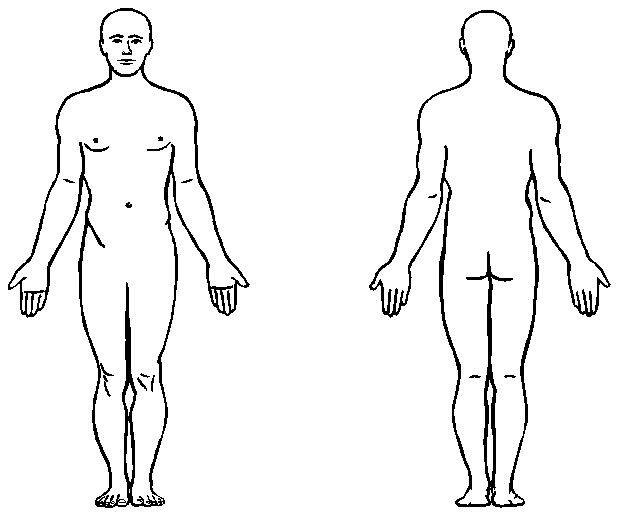 Nature of Injury (check all that apply) Abrasion, Scrapes Amputation Broken Bone(s) Bruise Burn (Heat) Burn (Chemicals) Concussion (to the Head) Crushing Injury Cut, Laceration, Puncture Damage to a Body/System Hernia Illness Sprain, Strain Other: Unsafe Workplace Conditions (check all that apply) Inadequate Guard Unguarded Hazard Safety Device is Defective Tool or Equipment Defective Workstation Layout is Hazardous Unsafe Lighting  Unsafe Ventilation Lack of Needed Personal Protective Equipment Lack of Appropriate Equipment or Tools Unsafe Clothing No Training or Insufficient Training Other: Unsafe Acts by People (check all that apply) Operating Without Permission Operating at Unsafe Speed Servicing Equipment with Power on Making a Safety Device Inoperative Using Defective Equipment Using Equipment in an Unapproved Way Unsafe Lifting Taking an Unsafe Position or Posture Distraction, Teasing, Horseplay Failure to Wear Persona Protective Equipment Failure to Use the Available Equipment or Tools Others:Supervisors Signature:________________________________________________________________________________Name (print):  Date:  Reviewer Signature: _________________________________________________________________________________Name (print):  Date:  Form Created 1/31/22 srhType of Report Injury Illness Near MissYour Name  Your Name  Your Name  Your Name  Your Name  Job Title      Job Title      Job Title      Job Title      Job Title      Supervisor’s Name     Supervisor’s Name     Supervisor’s Name     Supervisor’s Name     Supervisor’s Name     Has your supervisor been informed of the incident?	Has your supervisor been informed of the incident?	Has your supervisor been informed of the incident?	 Yes NoDate & Time of Incident:     Date & Time of Incident:     Date & Time of Incident:     Date & Time of Incident:     Date & Time of Incident:     Location of Incident:     Location of Incident:     Location of Incident:     Location of Incident:     Location of Incident:     Witnesses (if any)    Witnesses (if any)    Witnesses (if any)    Witnesses (if any)    Witnesses (if any)    What were you doing at the time?What were you doing at the time?What were you doing at the time?What were you doing at the time?What were you doing at the time?Describe step-by-step what led up to the incident.Describe step-by-step what led up to the incident.Describe step-by-step what led up to the incident.Describe step-by-step what led up to the incident.Describe step-by-step what led up to the incident.What could have been done to prevent this incident?What could have been done to prevent this incident?What could have been done to prevent this incident?What could have been done to prevent this incident?What could have been done to prevent this incident?What parts of your body were injured? What parts of your body were injured? What parts of your body were injured? What parts of your body were injured? What parts of your body were injured? If a near miss, how could you have been hurt?If a near miss, how could you have been hurt?If a near miss, how could you have been hurt?If a near miss, how could you have been hurt?If a near miss, how could you have been hurt?Did you see a doctor about this incident?Did you see a doctor about this incident?                                      Yes, see below                                      Yes, see below NoName and phone number of treating physician.	Name and phone number of treating physician.	Name and phone number of treating physician.	Name and phone number of treating physician.	Name and phone number of treating physician.	Date and time of appointment.     Date and time of appointment.     Date and time of appointment.     Date and time of appointment.     Date and time of appointment.     Has this part of your body been injured before?	Has this part of your body been injured before?	Has this part of your body been injured before?	 Yes No     If yes, When? (Date)     If yes, When? (Date)     If yes, When? (Date)     If yes, When? (Date)Type of Report Injury Illness Illness Near Miss DeathName of Injured Person Name of Injured Person GenderGender Male FemaleDate of Birth                    Phone Number    Date of Birth                    Phone Number    Date of Birth                    Phone Number    Date of Birth                    Phone Number    Date of Birth                    Phone Number    Date of Birth                    Phone Number    Position & Department   Position & Department   Position & Department   Position & Department   Position & Department   Position & Department   Status                         Regular Full-Time          Regular Part Time          Seasonal          TemporaryStatus                         Regular Full-Time          Regular Part Time          Seasonal          TemporaryStatus                         Regular Full-Time          Regular Part Time          Seasonal          TemporaryStatus                         Regular Full-Time          Regular Part Time          Seasonal          TemporaryStatus                         Regular Full-Time          Regular Part Time          Seasonal          TemporaryStatus                         Regular Full-Time          Regular Part Time          Seasonal          TemporaryAddress     Address     Address     Address     Address     Address     StreetCityCityStateZip CodeDate & Time of Incident:  Date & Time of Incident:  Date & Time of Incident:  Date & Time of Incident:  Date & Time of Incident:  Date & Time of Incident:  Part of Workday: Entering or Exiting Work Entering or Exiting Work Entering or Exiting Work During Normal Work Activities During Normal Work Activities During Meal Period During Meal Period During Meal Period During Break During Break Working Overtime Working Overtime Working Overtime Other :  Other : Location of Incident:  Location of Incident:  Location of Incident:  Location of Incident:  Location of Incident:  Location of Incident:  Witnesses (if any):   Witnesses (if any):   Witnesses (if any):   Witnesses (if any):   Witnesses (if any):   Witnesses (if any):   Describe fully, step-by-step, how the accident happened.  What was employee doing prior to the event?What equipment, tools, and personal protection equipment were being used?Describe fully, step-by-step, how the accident happened.  What was employee doing prior to the event?What equipment, tools, and personal protection equipment were being used?Describe fully, step-by-step, how the accident happened.  What was employee doing prior to the event?What equipment, tools, and personal protection equipment were being used?Describe fully, step-by-step, how the accident happened.  What was employee doing prior to the event?What equipment, tools, and personal protection equipment were being used?Describe fully, step-by-step, how the accident happened.  What was employee doing prior to the event?What equipment, tools, and personal protection equipment were being used?Describe fully, step-by-step, how the accident happened.  What was employee doing prior to the event?What equipment, tools, and personal protection equipment were being used?What caused the event?What caused the event?Were safety regulations in place and used?  If not, what was wrong?Were safety regulations in place and used?  If not, what was wrong?Were safety regulations in place and used?  If not, what was wrong?Were safety regulations in place and used?  If not, what was wrong?Were safety regulations in place and used?  If not, what was wrong?Were safety regulations in place and used?  If not, what was wrong?Was a doctor consulted about this incident?Was a doctor consulted about this incident?Was a doctor consulted about this incident? Yes, see below                          No Yes, see below                          No Yes, see below                          NoName and phone number of treating physician:   Name and phone number of treating physician:   Name and phone number of treating physician:   Name and phone number of treating physician:   Name and phone number of treating physician:   Name and phone number of treating physician:   Why did the unsafe conditions exist?Why did the unsafe acts occur?Is there a reward (such as “the Job can be done more quickly,” or “ the product is less likely to be damaged”) that may have encouraged the unsafe conditions or acts?                                                                                                                                       Yes, describe below        NoWere the unsafe acts or conditions reported prior to the incident?              Yes                                NoHave there been similar incidents or near misses prior to this one?             Yes                                NoWhat changes do you suggest to prevent this incident/near miss from happening again? Stop this activity                                    Redesign task steps                               Routinely inspect for the hazard Guard the hazard                                  Redesign workstation                            Personal Protective Equipment Train the employee(s)                          Write a new policy/rule                        Other Train the supervisor(s)                         Enforce existing policy       If Other: What should be (or has been) done to carry out the suggestion(s) checked above?Attachments (write number of attachments in space provided)     Written witness statements    ()    Photographs                                ()    Maps / drawings                         ()Name & Title of supervisor preparing the reportNames of others on investigation team